Initial CBO/FBO:Name (Please Print):								Title:		 						Signature:								 	Date:								Receiving School District/OrganizationName (Please Print):							            Title:								Signature:									Date:								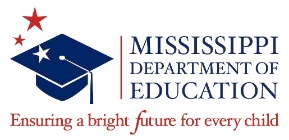 21st CENTURY COMMUNITY LEARNING CENTERS EQUIPMENT INVENTORY TRANSFER FORM21st CENTURY COMMUNITY LEARNING CENTERS EQUIPMENT INVENTORY TRANSFER FORM21st CENTURY COMMUNITY LEARNING CENTERS EQUIPMENT INVENTORY TRANSFER FORM21st CENTURY COMMUNITY LEARNING CENTERS EQUIPMENT INVENTORY TRANSFER FORM21st CENTURY COMMUNITY LEARNING CENTERS EQUIPMENT INVENTORY TRANSFER FORM21st CENTURY COMMUNITY LEARNING CENTERS EQUIPMENT INVENTORY TRANSFER FORM21st CENTURY COMMUNITY LEARNING CENTERS EQUIPMENT INVENTORY TRANSFER FORM21st CENTURY COMMUNITY LEARNING CENTERS EQUIPMENT INVENTORY TRANSFER FORMInitial CBO/FBO (Name of Entity)Initial CBO/FBO (Name of Entity)Receiving School District/OrganizationPROPERTYNAME OF EQUIP.,PURCHASEPURCHASENO. OFCOSTLOCATIONIDENTIFICATIONSERIAL NO. & MODELORDERORDERITEMS/PERTOTALBY SCHOOLNUMBERNO.NO.DATEQUANTITYUNITCOSTOR SITE